ПРАВИТЕЛЬСТВО РОССИЙСКОЙ ФЕДЕРАЦИИПОСТАНОВЛЕНИЕот 6 сентября 2021 г. N 1501ОБ УТВЕРЖДЕНИИ ПРАВИЛФОРМИРОВАНИЯ И ВЕДЕНИЯ ПЕРЕЧНЯ ФИЗКУЛЬТУРНО-СПОРТИВНЫХОРГАНИЗАЦИЙ, ИНДИВИДУАЛЬНЫХ ПРЕДПРИНИМАТЕЛЕЙ, ОСУЩЕСТВЛЯЮЩИХДЕЯТЕЛЬНОСТЬ В ОБЛАСТИ ФИЗИЧЕСКОЙ КУЛЬТУРЫ И СПОРТАВ КАЧЕСТВЕ ОСНОВНОГО ВИДА ДЕЯТЕЛЬНОСТИВ целях реализации подпункта 7 пункта 1 статьи 219 Налогового кодекса Российской Федерации Правительство Российской Федерации постановляет:1. Утвердить прилагаемые Правила формирования и ведения перечня физкультурно-спортивных организаций, индивидуальных предпринимателей, осуществляющих деятельность в области физической культуры и спорта в качестве основного вида деятельности.2. Рекомендовать высшим должностным лицам субъектов Российской Федерации (руководителям высших исполнительных органов государственной власти субъектов Российской Федерации) принять меры по обеспечению направления сформированной информации о физкультурно-спортивных организациях, индивидуальных предпринимателях в Министерство спорта Российской Федерации в сроки, установленные Правилами, утвержденными настоящим постановлением.3. Настоящее постановление вступает в силу со дня его официального опубликования.Председатель ПравительстваРоссийской ФедерацииМ.МИШУСТИНУтвержденыпостановлением ПравительстваРоссийской Федерацииот 6 сентября 2021 г. N 1501ПРАВИЛАФОРМИРОВАНИЯ И ВЕДЕНИЯ ПЕРЕЧНЯ ФИЗКУЛЬТУРНО-СПОРТИВНЫХОРГАНИЗАЦИЙ, ИНДИВИДУАЛЬНЫХ ПРЕДПРИНИМАТЕЛЕЙ, ОСУЩЕСТВЛЯЮЩИХДЕЯТЕЛЬНОСТЬ В ОБЛАСТИ ФИЗИЧЕСКОЙ КУЛЬТУРЫ И СПОРТАВ КАЧЕСТВЕ ОСНОВНОГО ВИДА ДЕЯТЕЛЬНОСТИ1. Настоящие Правила определяют порядок формирования и ведения перечня физкультурно-спортивных организаций, индивидуальных предпринимателей, осуществляющих деятельность в области физической культуры и спорта в качестве основного вида деятельности (далее - перечень организаций), критерии включения указанных организаций, индивидуальных предпринимателей в перечень организаций, сроки и способы представления данных органами исполнительной власти субъектов Российской Федерации в области физической культуры и спорта, на основании которых формируется перечень организаций.2. Критериями включения физкультурно-спортивных организаций, индивидуальных предпринимателей в перечень организаций являются:а) осуществление физкультурно-спортивной организацией, индивидуальным предпринимателем деятельности в области физической культуры и спорта в качестве основного вида экономической деятельности;б) предоставление услуг, включенных в перечень видов физкультурно-оздоровительных услуг, утверждаемый Правительством Российской Федерации;в) наличие в штате физкультурно-спортивной организации, индивидуального предпринимателя работников, непосредственно задействованных в предоставлении физкультурно-оздоровительных услуг, имеющих образование не ниже среднего профессионального образования в области физической культуры и спорта или прошедших переподготовку по программам дополнительного профессионального образования в области физической культуры и спорта;г) при оказании индивидуальным предпринимателем физкультурно-оздоровительных услуг самостоятельно - наличие у него образования не ниже среднего профессионального образования в области физической культуры и спорта или прохождение им переподготовки по программам дополнительного профессионального образования в области физической культуры и спорта;д) отсутствие физкультурно-спортивной организации, индивидуального предпринимателя в реестрах недобросовестных поставщиков (подрядчиков, исполнителей), предусмотренных законодательством Российской Федерации в сфере закупок товаров, работ, услуг.3. В перечень организаций подлежит включению следующая информация:а) полное и сокращенное (при наличии) официальное наименование физкультурно-спортивной организации, фамилия, имя, отчество (при наличии) индивидуального предпринимателя;б) идентификационный номер налогоплательщика;в) основной государственный регистрационный номер;г) адрес физкультурно-спортивной организации, индивидуального предпринимателя, контактные данные с указанием адреса официального сайта в информационно-телекоммуникационной сети "Интернет" (при наличии).4. Физкультурно-спортивная организация, индивидуальный предприниматель в целях включения в перечень организаций в течение месяца с даты вступления в силу настоящего постановления (в дальнейшем - ежегодно, но не позднее 1 октября года, предшествующего очередному календарному году) представляют в орган исполнительной власти субъекта Российской Федерации в области физической культуры и спорта, в котором физкультурно-спортивная организация, индивидуальный предприниматель оказывают физкультурно-оздоровительные услуги (далее - уполномоченный орган), следующие документы, подтверждающие соответствие критериям, указанным в пункте 2 настоящих Правил:а) оригинал заявления, подписанного руководителем физкультурно-спортивной организации, индивидуальным предпринимателем (иным уполномоченным представителем), о включении физкультурно-спортивной организации, индивидуального предпринимателя в перечень организаций (в свободной форме);б) копии документов, подтверждающих трудовые отношения с работником, непосредственно связанным с оказанием физкультурно-оздоровительных услуг, копию штатного расписания, а также копии документов, подтверждающих наличие у работников физкультурно-спортивной организации, индивидуального предпринимателя, непосредственно задействованных в предоставлении физкультурно-оздоровительных услуг образования не ниже среднего профессионального образования в области физической культуры и спорта или переподготовки по программам дополнительного профессионального образования в области физической культуры и спорта (копии документов заверяются руководителем физкультурно-спортивной организации, индивидуальным предпринимателем);в) согласие, подписанное руководителем физкультурно-спортивной организации, индивидуальным предпринимателем (иным уполномоченным представителем), на публикацию (размещение) в информационно-телекоммуникационной сети "Интернет" информации о физкультурно-спортивной организации, об индивидуальном предпринимателе, указанной в пункте 3 настоящих Правил.5. Уполномоченные органы в целях формирования перечня организаций:а) с учетом требований пункта 4 настоящих Правил формируют указанную в пункте 3 настоящих Правил информацию о физкультурно-спортивных организациях, об индивидуальных предпринимателях, оказывающих физкультурно-оздоровительные услуги на территории соответствующего субъекта Российской Федерации, с определением лиц, ответственных за формирование и направление информации в Министерство спорта Российской Федерации;б) обеспечивают проверку информации о физкультурно-спортивных организациях, об индивидуальных предпринимателях на соответствие критериям, указанным в пункте 2 настоящих Правил, их полноту и достоверность в целях формирования Министерством спорта Российской Федерации перечня, а также своевременность направления указанной информации в Министерство спорта Российской Федерации;в) направляют в письменной форме посредством почтового отправления или в форме электронного документа не позднее 1 ноября года, предшествующего очередному календарному году, сформированную в соответствии с пунктом 3 настоящих Правил информацию о физкультурно-спортивных организациях, об индивидуальных предпринимателях в Министерство спорта Российской Федерации в целях их включения в перечень организаций.6. Основаниями для отказа во включении физкультурно-спортивной организации, индивидуального предпринимателя в перечень организаций являются:несоответствие физкультурно-спортивной организации и индивидуального предпринимателя критериям, установленным пунктом 2 настоящих Правил;непредставление или представление не в полном объеме документов, информации, предусмотренных пунктом 4 настоящих Правил;представление недостоверной информации, предусмотренной пунктом 4 настоящих Правил.Уполномоченные органы уведомляют физкультурно-спортивные организации, индивидуальных предпринимателей, оказывающих физкультурно-оздоровительные услуги на территории соответствующего субъекта Российской Федерации, об отказе во включении их в перечень организаций с указанием причин отказа в течение 30 дней со дня поступления информации и документов, предусмотренных пунктом 4 настоящих Правил. Уведомление направляется в форме электронного документа по адресу электронной почты (при наличии) или в письменной форме по адресу физкультурно-спортивной организации, индивидуального предпринимателя, указанному в заявлении.7. Министерство спорта Российской Федерации на основании представленной уполномоченными органами информации не позднее 1 декабря текущего года формирует и утверждает своим приказом перечень организаций на очередной календарный год, направляет перечень организаций в Федеральную налоговую службу и размещает перечень организаций на официальном сайте Министерства спорта Российской Федерации в информационно-телекоммуникационной сети "Интернет".8. Перечень организаций формируется на бумажном носителе и ведется на русском языке.9. Ответственность за достоверность информации о физкультурно-спортивной организации, об индивидуальном предпринимателе несет уполномоченный орган, представивший указанную информацию в Министерство спорта Российской Федерации.10. Основаниями для внесения изменений в перечень организаций, в том числе исключения из него физкультурно-оздоровительных организаций, индивидуальных предпринимателей, являются:а) заявление физкультурно-спортивной организации, индивидуального предпринимателя, подаваемое в уполномоченный орган, об исключении из перечня организаций или изменении информации, указанной в пункте 3 настоящих Правил;б) выявление несоответствия физкультурно-спортивной организации, индивидуального предпринимателя критериям, указанным в пункте 2 настоящих Правил.11. Уполномоченный орган направляет в Министерство спорта Российской Федерации в течение 10 календарных дней информацию, установленную пунктом 10 настоящих Правил.12. Министерство спорта Российской Федерации в течение 5 рабочих дней со дня получения информации, указанной в пункте 10 настоящих Правил, вносит изменения в перечень организаций и уведомляет о принятом решении Федеральную налоговую службу.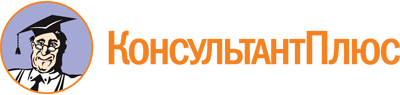 Постановление Правительства РФ от 06.09.2021 N 1501
"Об утверждении Правил формирования и ведения перечня физкультурно-спортивных организаций, индивидуальных предпринимателей, осуществляющих деятельность в области физической культуры и спорта в качестве основного вида деятельности"Документ предоставлен КонсультантПлюс

www.consultant.ru

Дата сохранения: 06.10.2021
 